ООО «Агрофирма-Ярославль»ООО «Агрофирма-Ярославль»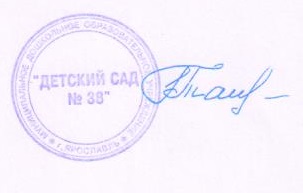 Заведующая МДОУ «Детский сад № 38»Заведующая МДОУ «Детский сад № 38»Заведующая МДОУ «Детский сад № 38»Заведующая МДОУ «Детский сад № 38»Заведующая МДОУ «Детский сад № 38»Заведующая МДОУ «Детский сад № 38»Заведующая МДОУ «Детский сад № 38»_____________________ Таганова С.И._____________________ Таганова С.И._____________________ Таганова С.И._____________________ Таганова С.И._____________________ Таганова С.И._____________________ Таганова С.И._____________________ Таганова С.И.МЕНЮМЕНЮ04 апреля 2024г.04 апреля 2024г.Наименование блюдаНаименование блюдаЯслиЯслиСадСадВыходВыходКкал.Ккал.ВыходВыходКкал.ЗавтракЗавтракЗавтракЗавтракЗавтракЗавтракКаша пшенная молочная жидкая с масломКаша пшенная молочная жидкая с маслом150150200200180180231Чай с молоком с сахаромЧай с молоком с сахаром150150110110180180123Масло сливочноеМасло сливочное10106767101067Батон йодированныйБатон йодированный20206262303063Сыр порционныйСыр порционный10 10 676710 10 67Итого:Итого:3403405065064104105512 завтрак2 завтрак2 завтрак2 завтрак2 завтрак2 завтракМолоко ванильноеМолоко ванильное150150707018018078Кондитерское изделиеКондитерское изделие17175757171757Итого:Итого:150150127127180180135ОбедОбедОбедОбедОбедОбедБорщ с картофелем со свининой и сметанойБорщ с картофелем со свининой и сметаной160160120120180180124Гуляш " Болоньезе"Гуляш " Болоньезе"505098987070103Макаронные изделия отварныеМакаронные изделия отварные110110130130130130153Компот из яблокКомпот из яблок150150606018018062Хлеб ржанойХлеб ржаной30306060505063Итого:Итого:500500468468610610505Уплотненный полдникУплотненный полдникУплотненный полдникУплотненный полдникУплотненный полдникУплотненный полдникЁжики мясные со сметанным соусомЁжики мясные со сметанным соусом100/50100/50187187120/50120/50197Чай с низким содержанием сахараЧай с низким содержанием сахара150150525218018054Батон йодированныйБатон йодированный20206262303063Итого:Итого:170170301301210210314Итого за день: Итого за день: 1160116014021402141014101505